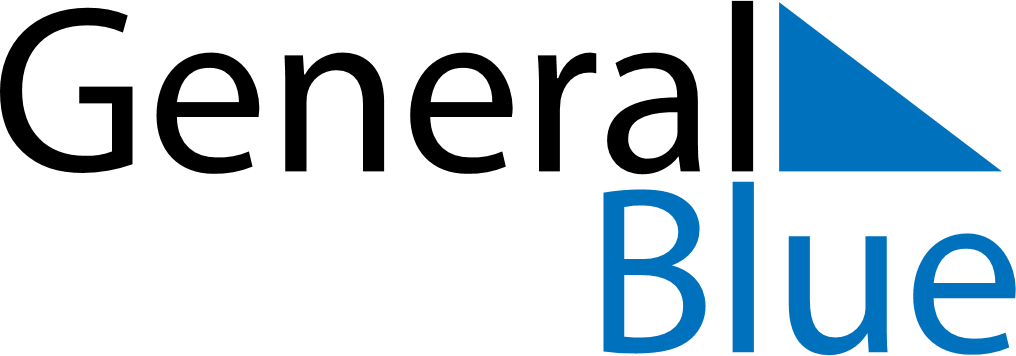 Daily Planner January 14, 2019 - January 20, 2019Daily Planner January 14, 2019 - January 20, 2019Daily Planner January 14, 2019 - January 20, 2019Daily Planner January 14, 2019 - January 20, 2019Daily Planner January 14, 2019 - January 20, 2019Daily Planner January 14, 2019 - January 20, 2019Daily Planner January 14, 2019 - January 20, 2019Daily Planner MondayJan 14TuesdayJan 15WednesdayJan 16ThursdayJan 17FridayJan 18 SaturdayJan 19 SundayJan 20MorningAfternoonEvening